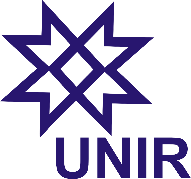 UNIVERSIDADE FEDERAL DE RONDÔNIANÚCLEO DE CIENCIAS HUMANAS – NCHDEPARTAMENTO DE LÍNGUAS ESTRANGEIRASATA DE DEFESA DE TRABALHO DE CONCLUSÃO DE CURSOÀs XXXXXXX horas do dia XXXXXX de XXXXXX de dois mil e XXXXXX, reuniram-se, no auditório do Núcleo de Ciências Humanas da Universidade Federal de Rondônia, os membros da banca examinadora do Departamento de Línguas Estrangeiras (DLE), para avaliar o trabalho intitulado XXXXXXXXXX, de autoria do(a) acadêmico(a) XXXXXXXXX, do Curso de Letras XXXXXXX. Compuseram a referida banca os professores XXXXXXXX (Presidente), XXXXXXXX (primeiro arguidor) e XXXXXXXX (segundo arguidor). Após a exposição oral, o(a) acadêmico(a) foi arguido(a) pelos avaliadores, os quais, logo em seguida, reuniram-se reservadamente e, em comum acordo, decidiram pela aprovação do(a) expositor(a), dando-lhe nota 90 (noventa) pela defesa. Para constar, eu, XXXXXXXXX, redigi a presente Ata, que, lida e aprovada por todos os presentes, vai assinada por mim e pelos demais membros da banca.____________________________Orientador (a)Universidade Federal de Rondônia____________________________Avaliador (a) 1Universidade Federal de Rondônia  ____________________________                                       Avaliador (a)  2Universidade Federal de Rondônia